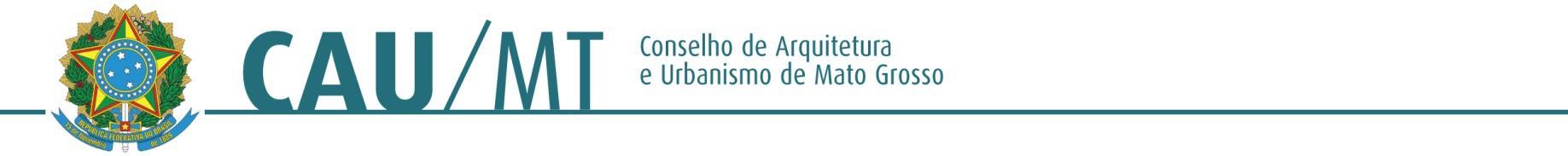 Comissão de Planejamento, Administração e Finanças do CAU/MT - 2016PROTOCOLO: 348492/2016INTERESSADO: CAU/MTASSUNTO: SOLICITAÇÃO DE AUXILIO COMBUSTIVEL, AUXILIO DESLOCAMENTO, AUXILIO CRECHE/BABÁ, AUXILIO FUNERAL E INDENIZAÇÃO POR SINISTRO/ASSALTO.DELIBERAÇÃO Nº 16/2016 – CAF-CAU/MTA Comissão de Planejamento, Administração e Finanças do CAU/MT– (CAF-CAU/MT), reunido ordinariamente em Cuiabá-MT, na sede do CAU/MT, no dia 15 de março de 2016, no uso das competências que lhe conferem o Art. 42 do Regimento Interno do CAU/MT, após análise do assunto em epígrafe; eConsiderando: o relato do conselheiro José da Costa Marques que, após análise da proposta dos funcionários que sugere Auxilio Combustível, neste momento o CAU/MT não tem como atender.Considerando: o relato do conselheiro José da Costa Marques que, após análise da proposta dos funcionários que sugere Auxilio Deslocamento, hoje o CAU/MT paga hora extra aos funcionários que trabalham foram do expediente normal.Considerando: o relato do conselheiro José da Costa Marques que, após análise da proposta dos funcionários que sugere Auxilio Creche/Babá, a situação financeira do CAU/MT não permite ainda esse tipo de benefício.Considerando: o relato do conselheiro José da Costa Marques que, após análise da proposta dos funcionários que sugere Auxilio Funeral e Indenização por Sinistro/Assalto o Conselho já está providenciando Seguro de Vida  aos Funcionários.DELIBEROU:1 – Pela não aprovação do Auxilio Combustível. 2 –  Pela não aprovação do Auxilio Deslocamento, pois o Conselho já paga horas extras ao funcionário fora do horário de trabalho.3 - Pela não aprovação do  Auxílio Creche/Babá não tendo disponibilidade orçamentária nem financeira para atender.4 - Pela não aprovação do Auxilio Funeral e Indenização por Sinistro/Assalto, pois o Conselho já está providenciando seguro de vida aos funcionários. 5-  Dar conhecimento aos funcionários do CAU/MT.Cuiabá - MT, 15 de março de 2016.ALTAIR MEDERIOS____________________________________Coordenador da CAF – CAU/MTJOSÉ DA COSTA MARQUES_____________________________Coordenador Adjunto CARLOS ALBERTO OSEKO JUNIOR____________________________Conselheiro TitularELIANE DE CAMPOS  GOMES_________________________________Conselheira Titular